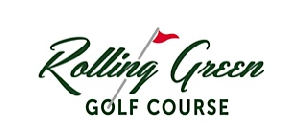 Application for EmploymentPlease print all entries clearlyName:_______________________________________________        Phone: (______) _______-__________ Address:_________________________________________________________________________________Birthdate: ___/___/_____   Driver’s License #: ____________ Are you a citizen of the United States? ________Are you applying for: Clubhouse or Grounds Maintenance? _______________Hourly rate expected: ________Are you seeking Full or part time employment? _____________ # of hours or days per week: ______________Date you would be able to start: ____________________You are applying for a job in a facility that, weather permitting, is open 7 days a week from daylight to dark.If hired, you will be required to work a variety of shifts that include weekends and holidays.Are there any activities, vacations, or other factors that would limit your availability?

________________________________________________________________________________________Most recent Employer: _________________________________________ Phone: (_____) _____-__________Supervisor: ________________________________ Dates employed: ____/_____/_____ to____/_____/_____Personal Reference: __________________________ # of years known: ____ Phone: (____) _____-_________Do you have any friends or family that have been employed by this company? _________________________________Are there any conditions that would limit your work or need accommodation? __________________________________Rolling Green Golf Course is affiliated with Chippewa Golf Club.  If the position or hours you are applying for at Rolling Green are currently unavailable, would you like your application to be considered for employment at Chippewa Golf Club? ________In compliance with Federal and State equal opportunity laws, qualified applicants are considered for employment without regard to race, color, religion, sex, age, marital status, or non-job-related disability.  No question on this application is asked for the purpose of limiting or excluding any applicant’s consideration for employment because of his / her race, color, religion, sex, nationality, age, marital status, or non-job-related disability.I have fully read this application and answered all the questions truthfully and to the best of my knowledge.Signature: ______________________________________________  Date:______________________